　簡易ＳＳＰＧ法によるインスリン感受性評価（筋及び肝における糖利用評価の試み(  K Y 2４ｙｒ－ｏｌｄ　ｍａｌｅ　：　ｃｏｎｔｒｏｌ）↓－0.5ｈ サンドスタチン50μgX2 sc 注＊Iv insulin(bolus,7.5mU/kg)  + 0.77X0.5mu/kg/min：Ａ)　↓　1.5XA Iv glucose( 3mg/kg/min)                      ↓　Cookie meal(75gCH)（ニプロ社ポンプ）　　　　　　　　　　　　　　10時10分開始　　　　　　　　　　　　　　　１２時半　　　　2時半　終了０　　１ｈ　　　　２ｈ　　　　     　　３ｈ　　　　　　４ｈGlucose  76      74          61                  95              92 (mg/dl)Insulin   0.4      7.9         17.3              11.2             4.5（μU/ml）CPR　　　1.16    0.76                                               (ng/ml)IRG     19.1     18.2        19.4GH       0.05               0.03 以下SSPG (mg/dl)                    2h BS: 61,                     4h   92G clearance         3/61＝4.92 (mg/kg/ml)         75g/2h/65kg/92  =10.5（総量）             主として筋における糖利用率　　肝における利用率(総量‐筋)：　5.58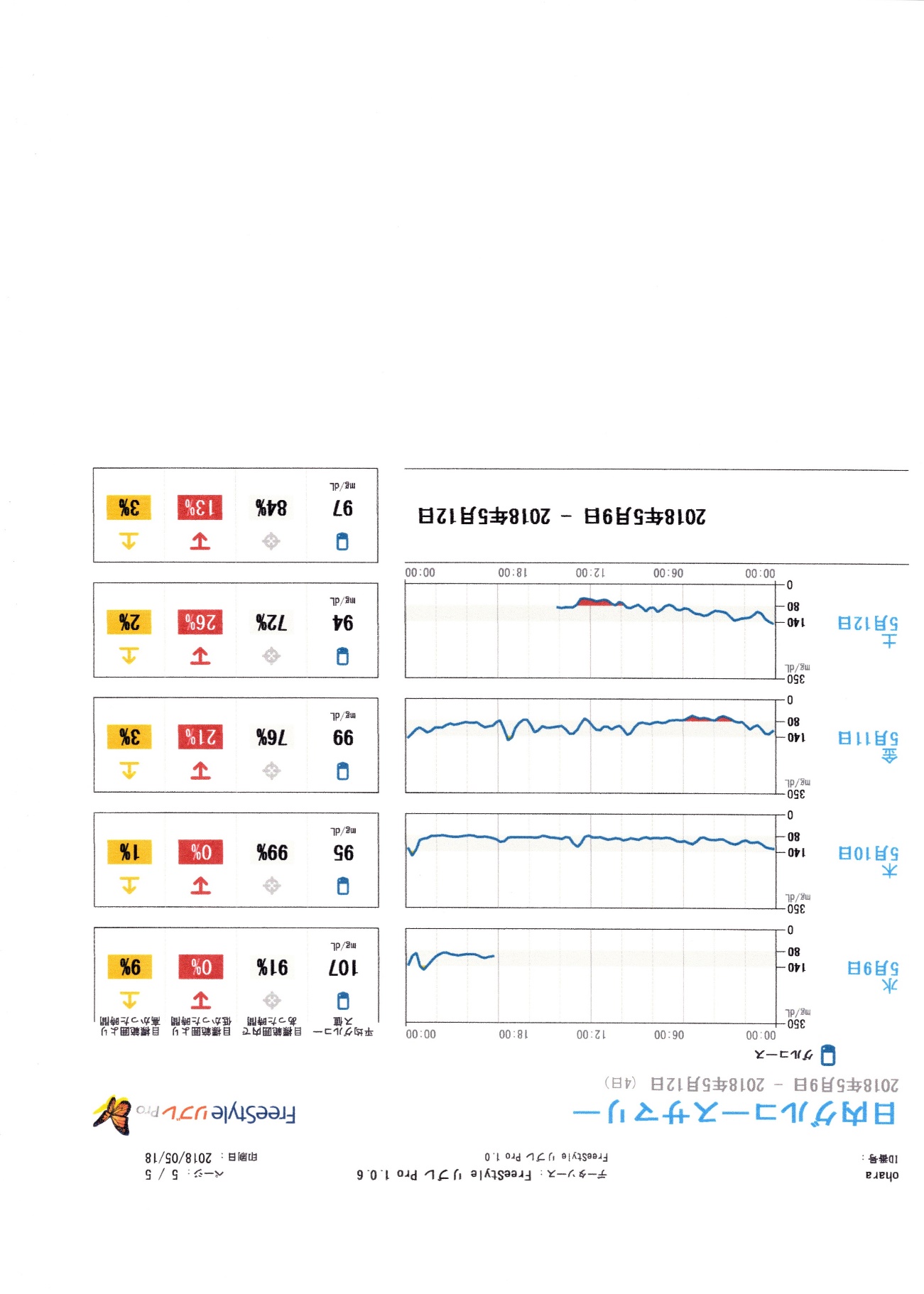 ＊メドトロニック社　　　上図　は、CGM（　リブレプロ、アボット社）